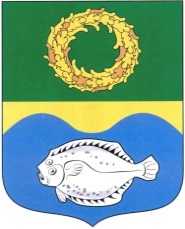 РОССИЙСКАЯ ФЕДЕРАЦИЯКАЛИНИНГРАДСКАЯ ОБЛАСТЬОКРУЖНОЙ СОВЕТ ДЕПУТАТОВМУНИЦИПАЛЬНОГО ОБРАЗОВАНИЯ«ЗЕЛЕНОГРАДСКИЙ ГОРОДСКОЙ ОКРУГ»(первого созыва)РЕШЕНИЕ     от 16 октября 2019 года                                                                     № 343     г. ЗеленоградскОб утверждении порядка отнесения земель муниципального образования «Зеленоградский городской округ» Калининградской области к землям особо охраняемых природных территорий местного значения, использования и охраны земель особо охраняемых природных территорий местного значения  Рассмотрев проект решения, внесенный прокурором Зеленоградского района, в соответствии со статьей 94 Земельного кодекса Российской Федерации, Федеральным законом от 14 марта 1995 года № 33-ФЗ «Об особо охраняемых природных территориях», Федеральным законом от 6 октября 2003 года № 131-ФЗ «Об общих принципах организации местного самоуправления в Российской Федерации», Федеральным законом от 10 января 2002 года № 7-ФЗ «Об охране окружающей среды», Законом Калининградской области от 1 марта 2016 года № 513 «Об особо охраняемых природных территориях», Уставом муниципального образования «Зеленоградский городской округ» Калининградской области окружной Совет депутатов муниципального образования «Зеленоградский городской округ»РЕШИЛ:Утвердить порядок отнесения земель муниципального образования «Зеленоградский городской округ» Калининградской области к землям особо охраняемых природных территорий местного значения, использования и охраны земель особо охраняемых природных территорий местного значения согласно приложению.Опубликовать решение в газете «Волна» и разместить на официальном сайте органов местного самоуправления Зеленоградского городского округа.	Решение вступает в силу после официального опубликования. Глава муниципального образования «Зеленоградский городской округ» 		                             С.В. КулаковПриложение к решению окружного Совета депутатовмуниципального образования «Зеленоградский городской округ»от 16 октября 2019 г. № 343ПОРЯДОК отнесения земель муниципального образования «Зеленоградский городской округ» Калининградской области к землям особо охраняемых природных территорий местного значения, использования и охраны земель особо охраняемых природных территорий местного значения Статья 1. Общие положения Порядок отнесения земель муниципального образования «Зеленоградский городской округ» Калининградской области к землям особо охраняемых природных территорий местного значения, использования и охраны земель особо охраняемых природных территорий местного значения (далее – Порядок) разработан в соответствии с Земельным кодексом Российской Федерации, Федеральным законом от 10 января 2002 года          № 7-ФЗ «Об охране окружающей среды», Федеральным законом от 14 марта 1995 года № 33-ФЗ «Об особо охраняемых природных территориях», Законом Калининградской области от 1 марта 2016 года № 513 «Об особо охраняемых природных территориях», Уставом муниципального образования «Зеленоградский городской округ» Калининградской области (далее – Устав Зеленоградского городского округа). Настоящий Порядок регулирует отношения в области отнесения земель муниципального образования «Зеленоградский городской округ» Калининградской области (далее – Зеленоградский городской округ) к землям особо охраняемых природных территорий местного значения, использования и охраны земель особо охраняемых природных территорий местного значения.В настоящем Порядке применяются следующие термины и определения: особо охраняемые природные территории местного значения - участки земли, водной поверхности и воздушного пространства над ними, где располагаются природные комплексы и объекты, имеющие особое природоохранное, научное, культурное, эстетическое, рекреационное, оздоровительное и иное ценное значение, которые изъяты решением органов местного самоуправления Калининградской области полностью или частично из хозяйственного использования и для которых установлен режим особой охраны;режим особой охраны особо охраняемой природной территории - постоянный или временный запрет либо ограничения хозяйственной и иной деятельности, оказывающей негативное воздействие на окружающую среду, устанавливаемый в границах особо охраняемой природной территории;охранная зона особо охраняемой природной территории - участок земли и (или) водного объекта, прилегающий к особо охраняемой природной территории, предназначенный для предотвращения неблагоприятных антропогенных воздействий на особо охраняемую природную территорию;комплексное экологическое обследование территорий - сбор, анализ и обобщение информации о природных и природно-антропогенных объектах, их природоохранном, научном, эстетическом, рекреационном, оздоровительном значении с целью последующей разработки материалов, обосновывающих необходимость создания особо охраняемых природных территорий;комплексное экологическое обследование особо охраняемой природной территории - сбор, анализ и обобщение информации о природных и природно-антропогенных объектах, их природоохранном, научном, эстетическом, рекреационном, оздоровительном значении с целью последующей разработки документации, обосновывающей необходимость упразднения или реорганизации особо охраняемой природной территории;функциональные зоны особо охраняемой природной территории местного значения - устанавливаемые в границах особо охраняемой природной территории зоны с дифференцированным режимом хозяйственной и иной деятельности, не противоречащей целям образования и функционирования особо охраняемой природной территории местного значения;Особо охраняемые природные территории местного значения находятся в ведении администрации Зеленоградского городского округа и создаются на земельных участках, находящихся в собственности Зеленоградского городского округа. В случаях, предусмотренных федеральным законодательством, допускается включение в земли особо охраняемых природных территорий земельных участков, принадлежащих гражданам и юридическим лицам на праве собственности.Финансирование мероприятий по отнесению земель Зеленоградского городского округа к землям особо охраняемых природных территорий местного значения, использованию и охране земель особо охраняемых природных территорий местного значения осуществляется за счет средств местного бюджета. Статья 2. Полномочия администрации Зеленоградского городского округаК полномочиям администрации Зеленоградского городского округа в области создания, использования и охраны земель особо охраняемых природных территорий местного значения в границах Зеленоградского городского округа относятся: формирование предложений по отнесению земель Зеленоградского городского округа к землям особо охраняемых природных территорий местного значения; организация проведения работ, направленных на образование земельных участков для создания особо охраняемых природных территорий местного значения; подготовка и принятие решений о создании особо охраняемых природных территорий местного значения, утверждение положений об особо охраняемых природных территориях местного значения;разработка и утверждение положений об охранных зонах особо охраняемых природных территорий местного значения; в целях создания новых и расширения существующих земель особо охраняемых природных территорий местного значения принятие решения о резервировании земель, которые предполагается объявить землями особо охраняемых природных территорий местного значения, с последующим изъятием таких земель, и об ограничении на них хозяйственной деятельности;осуществление муниципального контроля в области использования и охраны особо охраняемых природных территорий местного значения в порядке, установленном муниципальным нормативным правовым актом; обращение в органы государственной власти Калининградской области с целью принятия ими решения о резервировании земель, которые предполагается объявить особо охраняемыми природными территориями местного значения, и об ограничении на них хозяйственной деятельности; обеспечение функционирования особо охраняемых природных территорий местного значения; обеспечение сбора информации об особо охраняемых природных территориях местного значения в целях передачи сведений в уполномоченный орган по ведению государственного кадастра особо охраняемых природных территорий федерального, регионального и местного значения; принятие участия в реализации государственных программ Российской Федерации и государственных программ Калининградской области в сфере создания, использования и охраны особо охраняемых природных территорий местного значения; иные полномочия, предусмотренные законодательством Российской Федерации и Калининградской области в сфере создания, использования и охраны особо охраняемых природных территорий местного значения. Статья 3. Участие граждан, общественных объединений и некоммерческих организаций, осуществляющих деятельность в области охраны окружающей среды, в организации, использовании и охране особо охраняемых природных территорий местного значенияГраждане, общественные объединения и некоммерческие организации, осуществляющие деятельность в области охраны окружающей среды, вправе: получать от органов местного самоуправления Зеленоградского городского округа информацию о состоянии особо охраняемых природных территорий местного значения и перспективах развития сети особо охраняемых природных территорий; обращаться в органы местного самоуправления Зеленоградского городского округа с предложениями о резервировании земель, которые предполагается объявить особо охраняемыми природными территориями и о создании новых особо охраняемых природных территорий; осуществлять общественный контроль за состоянием и соблюдением режима охраны особо охраняемых природных территорий местного значения в соответствии с законодательством; по согласованию с органами местного самоуправления Зеленоградского городского округа, в ведении которых находятся особо охраняемые природные территории, проводить мероприятия по их охране и обеспечению функционирования; осуществлять иные предусмотренные законодательством Российской Федерации и Калининградской области права. Статья 4. Порядок отнесения земель Зеленоградского городского округа к землям особо охраняемых природных территорий местного значения Обеспечение выполнения процедур по отнесению земель Зеленоградского городского округа к землям особо охраняемых природных территорий местного значения осуществляется администрацией Зеленоградского городского округа. Земли Зеленоградского городского округа могут быть отнесены к землям особо охраняемых природных территорий местного значения по предложениям федеральных органов исполнительной власти в области охраны окружающей среды, органов государственной власти Калининградской области, органов местного самоуправления Зеленоградского городского округа, граждан, общественных объединений и некоммерческих организаций (далее – инициаторы). Инициаторы направляют в администрацию Зеленоградского городского округа письменное предложение об отнесении земель Зеленоградского городского округа к землям особо охраняемых природных территорий местного значения (далее – предложение) с указанием имеющихся сведений о статусе этих земель, их географическом положении, границах и ориентировочной площади, природоохранной, научной, культурной, эстетической, рекреационной и оздоровительной ценности. Администрация Зеленоградского городского округа рассматривает предложение инициаторов и по итогам его рассмотрения принимает решение о наличии или отсутствии оснований для отнесения указанных в предложении земель Зеленоградского городского округа к землям особо охраняемых природных территорий местного значения, о чем инициаторам направляет мотивированный ответ в срок, не превышающий 30 календарных дней со дня регистрации предложения.При принятии решения об отнесении земель Зеленоградского городского округа к землям особо охраняемых природных территорий местного значения учитываются: значение соответствующей территории для сохранения биологического разнообразия, в том числе редких, находящихся под угрозой исчезновения и ценных в хозяйственном и научном отношении объектов растительного и животного мира и среды их обитания; наличие в границах соответствующей территории участков природных ландшафтов, имеющих особое природоохранное, научное, культурное, эстетическое, рекреационное и оздоровительное значение; наличие в границах соответствующей территории геологических, минералогических и палеонтологических объектов, имеющих особое природоохранное, научное, культурное, эстетическое, рекреационное и оздоровительное значение; наличие в границах соответствующей территории уникальных природных комплексов, одиночных природных объектов, имеющих особое природоохранное, научное, культурное, эстетическое, рекреационное и оздоровительное значение. При наличии оснований для принятия решения об отнесении земель Зеленоградского городского округа к землям особо охраняемой природной территории местного значения администрацией Зеленоградского городского округа проводятся следующие мероприятия:формирование рабочей группы по комплексному обследованию земельных участков потенциальной особо охраняемой природной территории местного значения, состав которой утверждается муниципальным правовым актом администрации Зеленоградского городского округа; проводится комплексное экологическое обследование земельных участков потенциальной особо охраняемой природной территории местного значения, включающее в себя:природно-экологическую характеристику территории (географическое положение, рельеф, климат, гидрологические условия, почвенный покров, животный и растительный мир);описание культурно-исторического наследия территории;комплексную оценку территории, в том числе оценку природоохранной значимости территории (наличие уникальных и типичных природных комплексов и объектов, достопримечательных природных образований, редких и находящихся под угрозой исчезновения объектов животного и растительного мира, занесенных в Красную книгу Российской Федерации и Красную книгу Калининградской области), оценку историко-культурного наследия территории, оценку антропогенных факторов и современного состояния территории, оценку рекреационных ресурсов и возможностей их использования;обоснование границ; графические материалы, иллюстрирующие местоположение и площадь уникальных природных комплексов и объектов, достопримечательных природных образований, места обитания (произрастания) редких и находящихся под угрозой исчезновения объектов животного и растительного мира, занесенных в Красную книгу Российской Федерации и Красную книгу Калининградской области; осуществляется сбор сведений о собственниках, землепользователях и обладателях сервитутов земельных участков, расположенных в предполагаемых границах особо охраняемых природных территорий местного значения.В целях проведения комплексного обследования земель, в границах которых предполагается создание особо охраняемой природной территории местного значения, администрация Зеленоградского городского округа вправе привлекать специализированные научные организации и экспертов.Подготовка материалов, обосновывающих создание особо охраняемой природной территории местного значения, осуществляется на основании анализа результатов комплексного обследования земельных участков потенциальной особо охраняемой природной территории местного значения.По результатам осуществления мероприятий, предусмотренных пунктом 6 настоящей статьи, администрация Зеленоградского городского округа осуществляет разработку и принятие постановления о создании особо охраняемой природной территории местного значения, включающее положение об особо охраняемой природной территории местного значения. В случае, если создаваемая особо охраняемая природная территория местного значения будет занимать более чем пять процентов от общей площади земельных участков, находящихся в собственности Зеленоградского городского округа, решение о создании особо охраняемой природной территории местного значения подлежит согласованию с уполномоченным органом государственной власти Калининградской области.Статья 5. Требования к постановлению о создании особо охраняемой природной территории местного значенияПостановление администрации Зеленоградского городского округа о создании особо охраняемой природной территории местного значения (далее – постановление) должно содержать: обоснование необходимости отнесения земельных участков к особо охраняемым природным территориям местного значения; сведения о местоположении, площади, категории земельных участков;перечень земельных участков, включаемых в состав земель особо охраняемых природных территорий местного значения;положение об особо охраняемой природной территории местного значения.К постановлению обязательно прилагаются планово-картографические материалы с нанесенными границами земельных участков особо охраняемой природной территории местного значения, её функциональных зон (в случае зонирования территории).Положение об особо охраняемой природной территории местного значения должно включать следующие разделы: состав и назначение особо охраняемой природной территории местного значения – описательную часть об объектах животного и растительного мира, уникальных природных компонентах; границы особо охраняемой природной территории местного значения – описание границ особо охраняемой природной территории, сведения о земельных участках, входящих в состав особо охраняемой природной территории, сведения о координатах особо охраняемой природной территории (каталог координат достаточной позиционной точности); режим особой охраны и функциональные зоны – сведения о разрешенных и запрещенных видах деятельности, сведения о функциональных зонах особо охраняемой природной территории, охранных зонах; контроль за состоянием особо охраняемой природной территории местного значения – сведения об органе администрации Зеленоградского городского округа, уполномоченном осуществлять функции по муниципальному контролю особо охраняемой природной территории и мониторингу состояния особо охраняемой природной территории. Администрация Зеленоградского городского округа направляет в орган исполнительной власти Калининградской области, уполномоченный на проведение государственной экологической экспертизы, информацию о создании особо охраняемой природной территории местного значения в течение семи дней со дня принятия постановления о ее создании.Постановление подлежит официальному опубликованию в порядке, предусмотренном Уставом Зеленоградского городского округа.Статья 6. Порядок использования и охраны земель особо охраняемых природных территорий местного значения Земельные участки Зеленоградского городского округа, включенные в состав земель особо охраняемых природных территорий местного значения, используются в соответствии с требованиями Земельного кодекса Российской Федерации, Федерального закона от 14 марта 1995 года № 33-ФЗ «Об особо охраняемых природных территориях», Законом Калининградской области от 1 марта 2016 года № 513 «Об особо охраняемых природных территориях», настоящего Порядка, муниципальных правовых актов, определяющих режим особой охраны. Для всех земель особо охраняемых природных территорий местного значения устанавливается режим особой охраны, ограничивающий или запрещающий виды деятельности, несовместимые с основным назначением этих территорий и (или) оказывающие на них негативное (вредное) воздействие. В пределах земель особо охраняемых природных территорий местного значения изменение целевого назначения земельных участков или прекращение прав на землю для нужд, противоречащих их целевому назначению, не допускается. В границах особо охраняемых природных территорий местного значения в зависимости от их категорий, целей и задач, площади, природных, историко-культурных, градостроительных и иных особенностей могут быть выделены следующие функциональные зоны: зона особого назначения, предназначенная для использования в природоохранных и научных целях и выделяемая для обеспечения сохранности и (или) восстановления представляющих особую ценность природных сообществ, редких и исчезающих видов растений или животных, других объектов живой и неживой природы; зона охраны историко-культурных объектов в составе всей природной зоны, предназначенная для сохранения и восстановления объектов историко-культурного наследия, которые могут быть использованы в научных и просветительских целях; учебно-экскурсионная зона, предназначенная для использования в целях экологического просвещения и воспитания, допускающая организацию учебных и познавательных маршрутов; физкультурно-оздоровительная зона, предназначенная для индивидуальных и групповых занятий физкультурой и специально обустроенная для этих целей; прогулочная зона, предназначенная для пеших прогулок и велопрогулок; зона благоустройства, предназначенная для размещения и функционирования объектов благоустройства. Функциональное зонирование особо охраняемой природной территории осуществляется на основании материалов комплексного экологического обследования. Охрана земель особо охраняемых природных территорий местного значения осуществляется в соответствии с требованиями действующего законодательства и включает:соблюдение правового режима использования особо охраняемой природной территории;наблюдение за состоянием особо охраняемой природной территории (мониторинг);контроль за использованием земель особо охраняемых природных территорий, в том числе муниципальный земельный контроль и общественный земельный контроль;поддержание особо охраняемой природной территории в состоянии, соответствующем назначению;осуществление природоохранных мероприятий;санитарную охрану земель особо охраняемых природных территорий от загрязнения и захламления отходами.Управление, организацию охраны особо охраняемых территорий, включая контроль за состоянием земель особо охраняемых природных территорий, а также контроль за осуществлением всех видов деятельности, оказывающих или способных оказать воздействие на природные объекты и комплексы земель особо охраняемых территорий, осуществляет администрация Зеленоградского городского округа в порядке, установленном нормативным правовым актом администрации Зеленоградского городского округа. Статья 7. Изменение границ, площади, категории, режима особой охраны, функционального зонирования и снятие правового статуса особо охраняемых природных территорий местного значенияИзменение границ, площади, категории, режима особой охраны, функционального зонирования и снятие правового статуса особо охраняемой природной территории местного значения осуществляется на основании предложений федеральных органов исполнительной власти в области охраны окружающей среды, органов государственной власти Калининградской области, органов местного самоуправления Зеленоградского городского округа, граждан, общественных объединений и некоммерческих организаций. Изменение границ и площади особо охраняемой природной территории местного значения путем увеличения площади особо охраняемой природной территории местного значения допускается при включении в ее состав иной особо охраняемой природной территории либо территории, отвечающей критериям особо охраняемой природной территории местного значения. Реорганизация и снятие правового статуса особо охраняемой природной территории местного значения, приводящее к ее упразднению или уменьшению площади особо охраняемой природной территории местного значения, осуществляется при условии утраты особого природоохранного, научного, эстетического, рекреационного и оздоровительного значения природными объектами, расположенными на этой территории, в целях охраны которых была образована особо охраняемая природная территория местного значения.Решение о реорганизации и снятии правового статуса особо охраняемой природной территории местного значения принимается в порядке, предусмотренном для создания особо охраняемых природных территорий местного значения, установленного настоящим Порядком, на основании материалов комплексного экологического обследования земельных участков.